四川川投燃气发电集团有限责任公司招 聘 公 告四川川投燃气发电集团有限责任公司（以下简称川投燃电集团）成立于2022年 5 月，注册资本150,000万元，是四川省属企业四川省投资集团有限责任公司（以下简称川投集团）的全资子公司。截止2023年末，公司合并资产总额65.88亿元，净资产18.72亿元，下设川投（达州）燃气发电有限公司、川投（资阳）燃气发电有限公司、川投（泸州）燃气发电有限公司三家燃气发电公司，四川宏源燃气股份有限公司、自贡市荣县川投燃料有限公司、雅安市名山区川投燃料有限公司三家燃气公司，并参股德阳新场气田（股权比例8.54%）。公司现有燃气居民用户30余万户，燃机装机规模70万千瓦，已核准在建燃机项目444万千瓦。川投燃电集团主营业务为重型燃机发电、天然气热电联产、天然气分布式能源、城镇燃气、天然气输配气、LNG/CNG供应、天然气储气等天然气上下游产业，是集投资、建设、运营为一体的综合能源服务商。根据公司发展需要，现面向社会进行公开招聘，招聘公告如下：招聘原则（一）坚持党管人才原则（二）坚持德才兼备、以素质实绩论人才原则（三）坚持公开、公正、公平原则基本条件（一）拥护中华人民共和国宪法，拥护中国共产党领导和社会主义制度；（二）具有良好的政治素质和道德品行；（三）具有正常履行职责的身体条件和心理素质；（四）具有符合职位要求的工作能力。岗位发布（一）招聘岗位出纳岗位，1名。（二）资格要求1.应届毕业生，大学本科及以上学历，会计或财务管理学等相关专业。2.熟悉相关财经法律、法规。掌握并熟练运用会计、财务管理、金融等相关知识。3.年龄在26周岁以下。（1998年5月20日以后出生）招聘程序（一）发布公告（二）报名1.应聘人员在规定时间内将应聘报名表（附件1）签字扫描版、应聘人员信息一览表（附件2）电子版和身份证正反面扫描件、未毕业应聘人员需提供《教育部学籍在线验证报告》、历年成绩单盖章版（或相关证明）；已毕业应聘人员需提供学历学位证书扫描件、《教育部学历证书电子备案表》《中国高等教育学位在线验证报告》、外语等级证书、职称证书、技能等级证书、职业资格证书、获奖证书及其他代表个人能力的证书和材料扫描件一并打包发送至邮箱：442848737@qq.com（邮件以姓名+应聘岗位命名）。2.报名截止时间：2024年5月20日（三）资格审查（四）笔试和演讲答辩招聘分笔试、演讲及答辩两个环节。笔试采用闭卷形式。（五）综合研判根据应聘人员笔试、演讲和答辩的综合成绩择优确定健康体检人员名单。健康体检体检结果按有关规定不合格者取消候选人资格。背景调查拟录用人选进入背景调查环节。如存在弄虚作假或者不适合岗位要求的情况，取消其录用资格。（八）录用及聘任报名联系方式招聘专用邮箱：442848737@qq.com附件：1.应聘登记表2.应聘人员信息一览表      3.岗位说明书附件1四川川投燃气发电集团有限责任公司应聘报名表填表说明：1.报名时请附上身份证复印件、有相关资质及证书复印件各一份；照片为近期小二寸白底免冠照。2.表中涉及时间的，一律精确到月。3．“签字备注”中“本人签名”由本人亲自手写。附件3 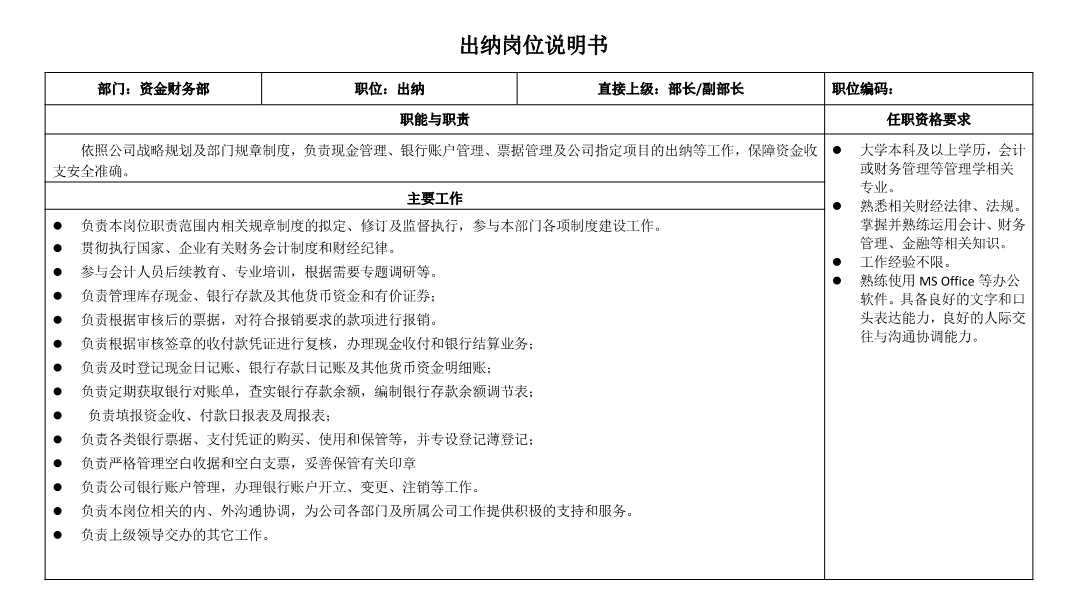 应聘职位：应聘职位：应聘职位：应聘职位：应聘职位：应聘职位：应聘职位：应聘职位：应聘职位：应聘职位：应聘职位：应聘职位：照片姓 名姓 名性 别性 别出生年月（ 岁）出生年月（ 岁）出生年月（ 岁）照片民 族民 族籍 贯籍 贯出 生 地出 生 地出 生 地照片婚姻状况婚姻状况政治面貌政治面貌入党时间入党时间入党时间照片参加工作时间参加工作时间健康状况健康状况身份证号身份证号身份证号专业技术职务专业技术职务职业资格证书职业资格证书职业资格证书外语语种及水平外语语种及水平熟悉专业有何特长熟悉专业有何特长熟悉专业有何特长学  历学  位学  历学  位全日制教  育全日制教  育毕业院校系及专业毕业院校系及专业毕业院校系及专业学  历学  位学  历学  位在 职教 育在 职教 育毕业院校系及专业毕业院校系及专业毕业院校系及专业联  系方  式联  系方  式手 机手 机邮  箱邮  箱邮  箱联  系方  式联  系方  式通讯地址通讯地址现工作单位现工作单位职务或岗位职务或岗位期望最低月薪期望最低月薪期望最低月薪期望最低月薪到岗日期到岗日期到岗日期有无违法违纪记录原因及处理结果（如有）有无违法违纪记录原因及处理结果（如有）有无违法违纪记录原因及处理结果（如有）有无违法违纪记录原因及处理结果（如有）交验证书复印件或扫描件名称交验证书复印件或扫描件名称交验证书复印件或扫描件名称交验证书复印件或扫描件名称□身份证□毕业证□学历证□职称证□资格证□执业证□上岗证其他：□身份证□毕业证□学历证□职称证□资格证□执业证□上岗证其他：□身份证□毕业证□学历证□职称证□资格证□执业证□上岗证其他：□身份证□毕业证□学历证□职称证□资格证□执业证□上岗证其他：□身份证□毕业证□学历证□职称证□资格证□执业证□上岗证其他：□身份证□毕业证□学历证□职称证□资格证□执业证□上岗证其他：□身份证□毕业证□学历证□职称证□资格证□执业证□上岗证其他：□身份证□毕业证□学历证□职称证□资格证□执业证□上岗证其他：□身份证□毕业证□学历证□职称证□资格证□执业证□上岗证其他：个人履历及证明人（从高中填起）个人履历及证明人（从高中填起）个人履历及证明人（从高中填起）个人履历及证明人（从高中填起）主要工作业绩主要工作业绩主要工作业绩主要工作业绩所获主要证书证书名称证书名称证书名称证书名称证书名称证书名称发证时间发证时间发证单位发证单位发证单位发证单位所获主要证书所获主要证书主要奖励情况及科技成果奖励（成果）名称奖励（成果）名称奖励（成果）名称奖励（成果）名称奖励（成果）名称奖励（成果）名称奖励时间奖励时间授奖单位授奖单位授奖单位授奖单位主要奖励情况及科技成果主要奖励情况及科技成果家庭主要成员及社会关系称 谓称 谓姓 名姓 名年龄年龄政治面貌政治面貌工作单位及职务工作单位及职务工作单位及职务工作单位及职务家庭主要成员及社会关系家庭主要成员及社会关系家庭主要成员及社会关系家庭主要成员及社会关系家庭主要成员及社会关系签字备注本人承诺：上述填报内容完全属实，若不属实，本人愿承担一切责任。                      本人签名：                          年     月     日本人承诺：上述填报内容完全属实，若不属实，本人愿承担一切责任。                      本人签名：                          年     月     日本人承诺：上述填报内容完全属实，若不属实，本人愿承担一切责任。                      本人签名：                          年     月     日本人承诺：上述填报内容完全属实，若不属实，本人愿承担一切责任。                      本人签名：                          年     月     日本人承诺：上述填报内容完全属实，若不属实，本人愿承担一切责任。                      本人签名：                          年     月     日本人承诺：上述填报内容完全属实，若不属实，本人愿承担一切责任。                      本人签名：                          年     月     日本人承诺：上述填报内容完全属实，若不属实，本人愿承担一切责任。                      本人签名：                          年     月     日本人承诺：上述填报内容完全属实，若不属实，本人愿承担一切责任。                      本人签名：                          年     月     日本人承诺：上述填报内容完全属实，若不属实，本人愿承担一切责任。                      本人签名：                          年     月     日本人承诺：上述填报内容完全属实，若不属实，本人愿承担一切责任。                      本人签名：                          年     月     日本人承诺：上述填报内容完全属实，若不属实，本人愿承担一切责任。                      本人签名：                          年     月     日本人承诺：上述填报内容完全属实，若不属实，本人愿承担一切责任。                      本人签名：                          年     月     日